AP PSYCHOLOGY 2022-23									August 22, 2022Today’s Agenda (Day 4)HOMEWORK CHECKClass Activity:BEGIN: Unit 1 PPT ReviewREVIEW: APA Practice – p. 2 of document				HOMEWORK:READ: Unit 1 – Psychology’s History and ApproachesCOMPLETE: Unit 1 Vocabulary (as per abridged template) and NotesSTUDY: APA Quiz, Summer & Unit 1 Vocabulary, Unit 1 UNIT 1SUMMER VOCABULARYABRIDGED VOCABULARY TEMPLATEREMINDERS:Unit 1 Vocabulary  Aug. 25Unit 1 Notes  Aug. 29QUIZ: APA  August 26QUIZ: Summer Vocabulary  August 31TEST:  Unit 1  Sept. 2AP PSYCHOLOGY 2022-23									ACTIVITYAPA REFERENCING EXERCISESWork individually or with a partner/group.In-text ReferencingFind and correct the errors in the following in-text citations according to APA referencing conventions.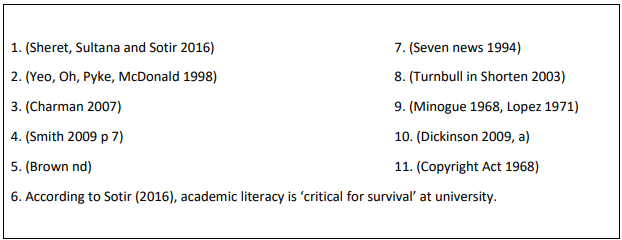 Reference ListsFind and correct the errors in this reference list according to APA referencing conventions.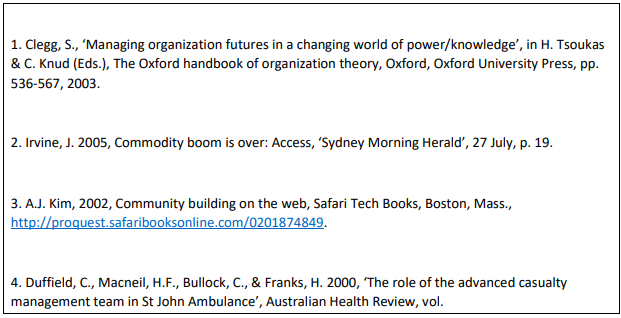 AP PSYCHOLOGY 2022-23									CLASS REVIEWMODULE 1: Fact or Falsehood?  Read each statement and decide whether you believe it is true or false.  T  F  	1.  Questions about human nature date back to the speculations of the ancient philosopher Aristotle. T  F  	2.  Sigmund Freud established the first psychology laboratory at the University of Vienna, Austria. T  F 	 3.  The science of psychology developed from the more established fields of biology and philosophy. T  F 	4.  Psychology is best defined today as the study of mental life. T  F  	5.  Psychologists all agree about the best approach to studying and describing behavior and mental processes.MODULE 2: Fact or Falsehood? T  F  	1.  The biggest and most persistent issue in psychology concerns the nature vs. nurture controversy—that is, the relative contributions of biology and experience to psychological traits and behavior. T  F  	2.  Psychology examines behavior and mental processes through three main levels of analysis – biological, psychological, and social-cultural levels. T F 	3. Evolution has become an important principle for psychology. T F 	4. Psychologists have little interest in conducting basic research. They are only interested in applying science to daily life. T F 	5. Psychologists are only interested in diagnosing and treating psychological disorders. T F 	6. Cramming is a research-based way of studying for tests that works. T F 	7. Taking tests is a powerful way to improve learning.MODULE 3: Fact or Falsehood? T  F  	1.  Most psychologists do the same type of research into how people differ from one another.  T F 	2. Psychologists are not interested in how psychology and physical health work together. T F 	3. Educational psychologists conduct basic research into how people learn. School psychologists work in schools to assess and aid students in their learning.  T F 4. 	Only one type of psychologist – a clinical psychologist – works with people with mental illness.Module 1 Student Activity: Psychology as Science (PAS) Scale  Handout 1–2 Listed below are a number of statements. Each represents an opinion regarding some aspect of psychology. You will probably agree with some of these statements and disagree with others; there are no correct or incorrect answers. Read each statement carefully and indicate the extent to which you agree or disagree by circling the appropriate number below each statement. For example: Psychology should be a required course for high school students.  	1  	2  	3  	4 	5  	6  	7 strongly disagree  	 	 	 	 	 	 	 	strongly agree If you disagreed slightly with the above statement, you would circle the number 3. If you agreed strongly with the statement, you would circle the number 7. Be sure to give your opinion on every statement. A psychology course is an important part of any person’s education. 2  	3  	4 	5  	6  	7 strongly disagree  	 	 	 	 	 	 	 	strongly agree The different areas within psychology seem very unrelated to each other. 2  	3  	4 	5  	6  	7 strongly disagree  	 	 	 	 	 	 	 	strongly agree An undergraduate degree in psychology should be a Bachelor of Science rather than a Bachelor of Arts degree. 2  	3  	4 	5  	6  	7 strongly disagree  	 	 	 	 	 	 	 	strongly agree It’s just as important for psychology students to do experiments as it is for students in chemistry and biology. 2  	3  	4 	5  	6  	7 strongly disagree  	 	 	 	 	 	 	 	strongly agree An introductory psychology course should cover as broad a range of topics as possible. 2  	3  	4 	5  	6  	7 strongly disagree  	 	 	 	 	 	 	 	strongly agree Research conducted in controlled laboratory settings is essential for understanding everyday behavior. 2  	3  	4 	5  	6  	7 strongly disagree  	 	 	 	 	 	 	 	strongly agree Even though each person is unique, it is possible for science to find general laws explaining human behavior. 2  	3  	4 	5  	6  	7 strongly disagree  	 	 	 	 	 	 	 	strongly agree Carefully controlled research is not likely to be useful in solving psychological problems. 2  	3  	4 	5  	6  	7 strongly disagree  	 	 	 	 	 	 	 	strongly agree Our ability as humans to behave in any way we choose makes our attempts to predict behavior ineffective. 2  	3  	4 	5  	6  	7 strongly disagree  	 	 	 	 	 	 	 	strongly agree Psychological advice given in popular books and magazines is often as useful as more research-based claims. 2  	3  	4 	5  	6  	7 strongly disagree  	 	 	 	 	 	 	 	strongly agree Studying specific examples of how psychology is used is the most interesting part of a psychology course. 2  	3  	4 	5  	6  	7 strongly disagree  	 	 	 	 	 	 	 	strongly agree Government funding of experimentation is as necessary for expanding what we know about psychology as it is for gaining knowledge in areas like chemistry and physics. 2  	3  	4 	5  	6  	7 strongly disagree  	 	 	 	 	 	 	 	strongly agree The study of psychology should be seen primarily as a science. 2  	3  	4 	5  	6  	7 strongly disagree  	 	 	 	 	 	 	 	strongly agree Courses in psychology place too much emphasis on research and experimentation. 2  	3  	4 	5  	6  	7 strongly disagree  	 	 	 	 	 	 	 	strongly agree Psychology courses should spend time covering various job possibilities for people with psychology degrees. 2  	3  	4 	5  	6  	7 strongly disagree  	 	 	 	 	 	 	 	strongly agree Psychological research can enable us to anticipate people’s behavior with a high degree of accuracy. 2  	3  	4 	5  	6  	7 strongly disagree  	 	 	 	 	 	 	 	strongly agree Psychologists working as counseling professionals don’t need to be so concerned with research findings. 2  	3  	4 	5  	6  	7 strongly disagree  	 	 	 	 	 	 	 	strongly agree Psychological theories presented in the media should not be trusted unless they are supported by experiments. 2  	3  	4 	5  	6  	7 strongly disagree  	 	 	 	 	 	 	 	strongly agree Psychology will never be a true science because its predictions of individual behavior are seldom exact or certain. 2  	3  	4 	5  	6  	7 strongly disagree  	 	 	 	 	 	 	 	strongly agree Students get little benefit from learning about procedures for conducting psychology experiments. 2  	3  	4 	5  	6  	7 strongly disagree  	 	 	 	 	 	 	 	strongly agree Module 2 Student Activity: Self-Assessment on Some of Psychology’s Big Issues  Handout 2-2  Each of the following statements represents a commonly held opinion. You will probably agree with some and disagree with others. Read each statement carefully; then, using the scale below, please indicate the extent to which you agree or disagree with the statements by writing the number that corresponds to your opinion in the space next to each statement. = disagree strongly = disagree somewhat = disagree slightly = agree slightly = agree somewhat = agree strongly ______1.  Most people have an accurate understanding of the reasons for their own behavior. ______2.  Most people are consistent from situation to situation in the way they react to things. ______3.  Heredity plays the major role in determining IQ. ______4.  Great accomplishments in life, like those of great authors and painters, are usually motivated by unconscious forces. ______5.  A person who was shy as a child will also tend to be shy as an adult. ______6.  Differences in male and female behavior are more the result of socialization than biology. ______7.  People typically have a good sense of their own strengths and weaknesses. ______8.  People’s values and attitudes remain pretty much the same throughout their lives. ______9.  Psychological disorders are primarily the result of biological factors, such as brain abnormality or genetic predisposition. ______10. Most people have an inaccurate self-concept, tending to see themselves either too favorably or too unfavorably. ______11. Knowing that a person behaved honestly in one situation tells you little about whether he or she will behave honestly in a different situation. ______12. Aggression is part of human nature and thus will always be part of social life. ______13. Most people make major life decisions logically and rationally. ______14. A troubled adolescent is likely to be a troubled adult. ______15. The basic causes of people’s behavior can be traced to their past experiences. Student Activity: Illustrating Psychology’s Complementary Perspectives: The Case of Andrea Yates  Instructions: Read the following paragraph. On June 20, 2001, after her husband had left for work, Andrea Yates, a Houston mother, drowned her five children in the family bathtub. She told police that she drowned the children to save them from burning in hell. A jury rejected her insanity defense, and she was sentenced to serve life at a psychiatric prison. In January 2005, a Texas Appeals Court overturned her conviction because a psychiatrist for the prosecution had falsely testified that he had consulted for a Law and Order episode, which the Texas court stated may have contributed to the jury’s rejection of Yates’ insanity defense. Retried in 2006, Yates again entered a plea of not guilty by reason of insanity, and the second jury acquitted her. Yates was sent to a hospital, not prison. She was committed by the court to a high-security mental health facility where she received medical treatment. In 2007, Yates was moved to a low-security state mental hospital. Under Texas law, she is under the jurisdiction of U.S. District Judge Belinda Hill, who oversaw both trials, for the rest of her life. Yates could be released only if Hill finds that she is mentally competent and no longer a danger to herself or others.   Question: What do you believe to be the causes of Andrea Yates’ murder of her children? (Hint: Think in terms of varying perspectives.)Student Activity: Is Human Nature Fixed or Changeable?  Handout 2-3 Using the scale below, please indicate the extent to which you agree or disagree with each of the following statements by writing the number that corresponds to your opinion in the space next to each statement. = strongly agree = agree = mostly agree = mostly disagree = disagree = strongly disagree ______1. The kind of person someone is, is something very basic and can’t be changed very much. ______2. People can do things differently, but the important parts of who they are can’t really be changed. ______3. Everyone, no matter who the person is, can significantly change his or her basic characteristics. ______4. As much as I hate to admit it, you can’t teach an old dog new tricks. People can’t really change their deepest attributes. ______5. People can substantially change who they are. ______6. Everyone is a certain kind of person, and there is not much that can be done to really change that. ______7. No matter what kind of person someone is, he or she can always change significantly. ______8. All people can change their most basic qualities. applied researchbasic researchbehavioral psychologyBehaviorismbiological psychologybiopsychosocial approachclinical psychologycognitive neurosciencecognitive psychologycommunity psychologycounseling psychologydevelopmental psychologyeducational psychologyEmpiricismevolutionary psychologyexperimental psychologyFunctionalismhuman factors psychologyhumanistic psychologyindustrial-organizational (I/O) psychologylevel of analysisnatural selectionnature-nurture issuepersonality psychologypositive psychologypsychiatrypsychodynamic psychologyPsychologyPsychometricssocial psychologysocial-cultural psychologysQ3RStructuralismtesting effectaffect heuristicanchoring effectavailability heuristicbystander effectCatharsisConfabulationconfirmation biasConformitycult indoctrinationDunning-Kruger effectExpectationfundamental attribution errorGroupthinkhindsight biasillusion of controlillusion of transparencyintrospection illusionjust-world fallacylearned helplessnessmisinformation effectnormalcy biasPrimingrepresentativeness heuristicself-fulfilling prophecyself-handicappingself-serving biassocial loafingspotlight effectsubjective validationTexas sharpshooter fallacyTerm: TEXTBOOK DEFINITION SENTENCE/PICTURE/EXAMPLE/FORMULA